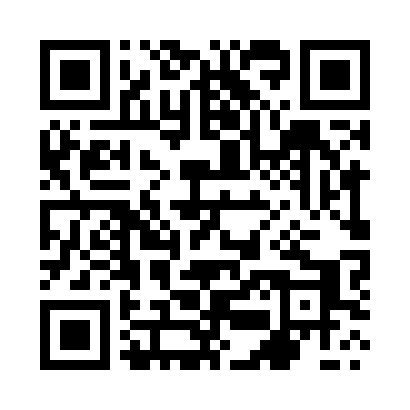 Prayer times for Spycimierz, PolandWed 1 May 2024 - Fri 31 May 2024High Latitude Method: Angle Based RulePrayer Calculation Method: Muslim World LeagueAsar Calculation Method: HanafiPrayer times provided by https://www.salahtimes.comDateDayFajrSunriseDhuhrAsrMaghribIsha1Wed2:425:1512:425:508:1010:322Thu2:385:1312:425:518:1210:353Fri2:345:1112:425:528:1410:384Sat2:305:0912:425:538:1510:425Sun2:285:0712:425:548:1710:456Mon2:275:0512:415:558:1810:487Tue2:275:0412:415:568:2010:488Wed2:265:0212:415:578:2210:499Thu2:255:0012:415:588:2310:5010Fri2:244:5912:415:598:2510:5011Sat2:244:5712:415:598:2610:5112Sun2:234:5512:416:008:2810:5213Mon2:224:5412:416:018:3010:5214Tue2:224:5212:416:028:3110:5315Wed2:214:5112:416:038:3310:5416Thu2:214:4912:416:048:3410:5417Fri2:204:4812:416:058:3610:5518Sat2:204:4612:416:068:3710:5619Sun2:194:4512:416:078:3910:5620Mon2:194:4412:416:088:4010:5721Tue2:184:4212:426:088:4110:5822Wed2:184:4112:426:098:4310:5823Thu2:174:4012:426:108:4410:5924Fri2:174:3912:426:118:4611:0025Sat2:164:3712:426:128:4711:0026Sun2:164:3612:426:128:4811:0127Mon2:164:3512:426:138:4911:0128Tue2:154:3412:426:148:5111:0229Wed2:154:3312:426:148:5211:0330Thu2:154:3212:436:158:5311:0331Fri2:144:3212:436:168:5411:04